    РЕШЕНИЕ                               с.Старый Юраш	                          КАРАР№   130	                                         26 сентября 2018 г.Об инициировании проведения референдума В соответствии со статьей 15 Федерального закона от 12.06.2002 № 67-ФЗ «Об основных гарантиях избирательных прав и права на участие в референдуме граждан Российской Федерации», статьями 22, 56 Федерального закона от 06.10.2003  № 131-ФЗ «Об общих принципах организации местного самоуправления в Российской Федерации», статьей 12 Закона Республики Татарстан  от 24.03.2004 № 23-3РТ «О местном референдуме», статьей 11 Устава муниципального образования Староюрашское  сельское поселение Елабужского муниципального района Республики Татарстан, решением Совета Староюрашского сельского поселения от 01.07.2014 г. №144 «Об утверждении Положения о самообложении граждан и порядке сбора и использования средств самообложения граждан на территории Староюрашского  сельского поселения Елабужского муниципального района» Совет Староюрашского сельского поселения Елабужского муниципального района Республики ТатарстанРеРРЕШИЛ:1.  Инициировать проведение местного референдума по вопросу:1.1.  «Согласны ли вы на введение самообложения в сумме 200 рублей с граждан, место жительства которых расположено в границах муниципального образования Староюрашское  сельское поселение Елабужского муниципального района, достигших возраста 18 лет, за исключением инвалидов общего заболевания,  ветеранов ВОВ и боевых действий, вдов участников ВОВ и боевых действий, многодетных семей, студентов очных отделений высших и средне-специальных (средне-профессиональных) учебных заведений,  размер платежей для которых составляет 100 рублей, на решение следующих вопросов местного назначения:     1. Покупка и установка оборудования пожаротушения;Частичная замена забора кладбища в д.Сосновый Юраш»«ДА»                                                                           « НЕТ».2.  Настоящее решение подлежит обязательному опубликованию (обнародованию).         3. Контроль за исполнением настоящего решения оставляю за собой.Председатель                                                                            Р.Г.ЮнусовСОВЕТ СТАРОЮРАШСКОГО СЕЛЬСКОГО ПОСЕЛЕНИЯ ЕЛАБУЖСКОГО МУНИЦИПАЛЬНОГОРАЙОНАРЕСПУБЛИКИ ТАТАРСТАН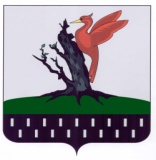 ТАТАРСТАН РЕСПУБЛИКАСЫАЛАБУГА  МУНИЦИПАЛЬРАЙОНЫ ИСКЕ ЮРАШ АВЫЛ ҖИРЛЕГЕ  СОВЕТЫ